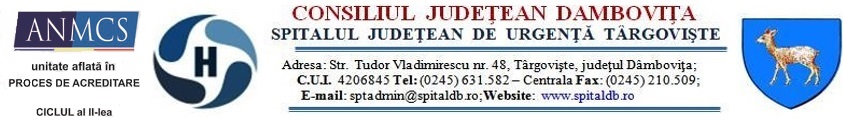 ANUNT          Spitalul Județean de Urgență Târgoviște, organizează concurs, în conformitate cu prevederile O.M.S. nr. 166/2023 pentru aprobarea metodologiilor privind organizarea şi desfăşurarea concursurilor de ocupare a posturilor vacante şi temporar vacante de medic, medic stomatolog, farmacist, biolog, biochimist şi chimist din unităţile sanitare publice sau din direcţiile de sănătate publică, precum şi a funcţiilor de şef de secţie, şef de laborator şi şef de compartiment din unităţile sanitare fără paturi sau din direcţiile de sănătate publică, respectiv a funcţiei de farmacist-şef în unităţile sanitare publice cu paturi, pentru ocuparea urmatorului post vacant:1 post farmacist șef  – Farmacia nr. 1 - S.J.U.T. (farmacie cu circuit închis) perioadă nedeterminată – timp de lucru - 8/zi, 40 ore/săptămână.Conținutul dosarului de înscriere la concurs și locul de înscriere:Locul de înscriere: Spitalul Județean de Urgență Târgoviște, str. Tudor Vladimirescu nr. 28, Mun. Târgoviște, jud. Dâmbovița, clădirea administrativă, serviciul R.U.N.O.S, până la data de 16.03.2023, ora 12ºº.II. Conținutul dosarului de înscriere:   (1) În vederea înscrierii pentru concurs, a cărui publicitate a fost asigurată conform legii, candidatul va depune la unitatea care a publicat postul un dosar cuprinzând următoarele documente    a) formularul de înscriere la concurs, conform modelului atașat;    b) copia de pe diploma de licenţă şi certificatul de specialist sau primar pentru medici, medici stomatologi, farmacişti şi, respectiv, adeverinţă de confirmare în gradul profesional pentru biologi, biochimişti sau chimişti;    c) copie a certificatului de membru al organizaţiei profesionale cu viza pe anul în curs;    d) dovada/înscrisul, din care să rezulte că nu i-a fost aplicată una dintre sancţiunile prevăzute la art. 455 alin. (1) lit. e) sau f), la art. 541 alin. (1) lit. d) sau e), respectiv la art. 628 alin. (1) lit. d) sau e) din Legea nr. 95/2006 privind reforma în domeniul sănătăţii, republicată, cu modificările şi completările ulterioare, ori cele de la art. 39 alin. (1) lit. c) sau d) din Legea nr. 460/2003 privind exercitarea profesiunilor de biochimist, biolog şi chimist, înfiinţarea, organizarea şi funcţionarea Ordinului Biochimiştilor, Biologilor şi Chimiştilor în sistemul sanitar din România;    e) acte doveditoare pentru calcularea punctajului prevăzut în anexa nr. 3 la ordin;    f) certificat de cazier judiciar sau, după caz, extrasul de pe cazierul judiciar;    g) certificatul de integritate comportamentală, din care să reiasă că nu s-au comis infracţiuni prevăzute la art. 1 alin. (2) din Legea nr. 118/2019 privind Registrul naţional automatizat cu privire la persoanele care au comis infracţiuni sexuale, de exploatare a unor persoane sau asupra minorilor, precum şi pentru completarea Legii nr. 76/2008 privind organizarea şi funcţionarea Sistemului Naţional de Date Genetice Judiciare, cu modificările ulterioare, pentru candidaţii înscrişi pentru posturile din cadrul sistemului de învăţământ, sănătate sau protecţie socială, precum şi orice entitate publică sau privată a cărei activitate presupune contactul direct cu copii, persoane în vârstă, persoane cu dizabilităţi sau alte categorii de persoane vulnerabile ori care presupune examinarea fizică sau evaluarea psihologică a unei persoane;    h) adeverinţă medicală care să ateste starea de sănătate corespunzătoare, eliberată de către medicul de familie al candidatului sau de către unităţile sanitare abilitate cu cel mult 6 luni anterior derulării concursului;    i) copia actului de identitate sau orice alt document care atestă identitatea, potrivit legii, aflate în termen de valabilitate;    j) curriculum vitae, model comun european;    k) copia certificatului de căsătorie sau a altui document prin care s-a realizat schimbarea de nume, după caz;    l) copia carnetului de muncă, a adeverinţei eliberate de angajator pentru perioada lucrată, care să ateste vechimea în muncă şi în specialitatea studiilor solicitate pentru ocuparea postului;    m) dovada absolvirii unor cursuri de perfecţionare în management sanitar sau management al serviciilor de sănătate, avizate de Ministerul Sănătăţii în baza criteriilor de calitate stabilite prin ordin al ministrului sănătăţii, sau, după caz, dovada că sunt medici specialişti sau primari în specialitatea sănătate publică şi management sau că au absolvit un masterat sau doctorat în management sanitar sau managementul serviciilor de sănătate, organizat într-o instituţie de învăţământ superior acreditată.     n) taxa de participare la concurs în cuantum de 300 RON, plătită la casieria unității.    (2) Documentele prevăzute la lit. d) şi f) sunt valabile trei luni şi se depun la dosar în termen de valabilitate.    (3) În vederea participării la concurs, candidaţii depun dosarul de concurs în termen de 10 zile lucrătoare de la data afişării anunţului.    (4) Documentul prevăzut la alin. (1) lit. m) poate fi înlocuit cu o declaraţie pe propria răspundere, prin care se obligă ca, în termen de 2 ani de la încadrarea în funcţie, să facă dovada absolvirii unor cursuri de perfecţionare în management sanitar sau management al serviciilor de sănătate, avizate de Ministerul Sănătăţii în baza criteriilor de calitate stabilite prin ordin al ministrului sănătăţii.      În cazul concursurilor pentru ocuparea funcţiilor de şef de secţie, şef de laborator şi şef de compartiment din unităţile sanitare fără paturi şi direcţiile de sănătate publică, precum şi a funcţiei de farmacist-şef în unităţile sanitare publice cu paturi sunt declaraţi admişi candidaţii care au obţinut minimum 70 de puncte la proba scrisă, respectiv 70 de puncte la proba clinică/practică, după caz.      În urma susţinerii tuturor probelor vor fi declaraţi admişi candidaţii care au realizat un punctaj minim de 70 de puncte, în urma calculării mediei aritmetice.Condițiile generale de participare la concurs:Poate ocupa un post vacant sau temporar vacant dintre cele prevăzute persoana care îndeplineşte condiţiile prevăzute de Legea nr. 53/2003 - Codul muncii, republicată, cu modificările şi completările ulterioare, şi cerinţele specifice prevăzute la art. 542 alin. (1) şi (2) din Ordonanţa de urgenţă a Guvernului nr. 57/2019 privind Codul administrativ, cu modificările şi completările ulterioare:    a) are cetăţenia română sau cetăţenia unui alt stat membru al Uniunii Europene, a unui stat parte la Acordul privind Spaţiul Economic European (SEE) sau cetăţenia Confederaţiei Elveţiene;    b) cunoaşte limba română, scris şi vorbit;    c) are capacitate de muncă în conformitate cu prevederile Legii nr. 53/2003 - Codul muncii, republicată, cu modificările şi completările ulterioare;    d) are o stare de sănătate corespunzătoare postului pentru care candidează, atestată pe baza adeverinţei medicale eliberate de medicul de familie sau de unităţile sanitare abilitate;    e) îndeplineşte condiţiile de studii, de vechime în specialitate şi, după caz, alte condiţii specifice potrivit cerinţelor postului scos la concurs, inclusiv condiţiile de exercitare a profesiei;    f) nu a fost condamnată definitiv pentru săvârşirea unei infracţiuni contra securităţii naţionale, contra autorităţii, contra umanităţii, infracţiuni de corupţie sau de serviciu, infracţiuni de fals ori contra înfăptuirii justiţiei, infracţiuni săvârşite cu intenţie care ar face o persoană candidată la post incompatibilă cu exercitarea funcţiei contractuale pentru care candidează, cu excepţia situaţiei în care a intervenit reabilitarea;    g) nu execută o pedeapsă complementară prin care i-a fost interzisă exercitarea dreptului de a ocupa funcţia, de a exercita profesia sau meseria ori de a desfăşura activitatea de care s-a folosit pentru săvârşirea infracţiunii sau faţă de aceasta nu s-a luat măsura de siguranţă a interzicerii ocupării unei funcţii sau a exercitării unei profesii;    h) nu a comis infracţiunile prevăzute la art. 1 alin. (2) din Legea nr. 118/2019 privind Registrul naţional automatizat cu privire la persoanele care au comis infracţiuni sexuale, de exploatare a unor persoane sau asupra minorilor, precum şi pentru completarea Legii nr. 76/2008 privind organizarea şi funcţionarea Sistemului Naţional de Date Genetice Judiciare, cu modificările ulterioare, pentru domeniile prevăzute la art. 35 alin. (1) lit. h) din Hotărârea Guvernului nr. 1336/2022 pentru aprobarea Regulamentului-cadru privind organizarea şi dezvoltarea carierei personalului contractual din sectorul bugetar plătit din fonduri publice.Condiții specifice pentru ocuparea postului vacant de farmacist șef:Diplomă de licență;Vechimea în specialitatea studiilor: minim 5 ani.TEMATICA SI BIBLIOGRAFIA Pentru postul de farmacist șef la Farmacia 1 – farmacie cu circuit închis din cadrul SJUTTematica de concurs este tematica de farmacist specialist specialitatea farmacie generală postată pe site-ul www.ms.ro;    Pentru proba scrisă un subiect va fi din Legea nr. 95/2006, republicată privind reforma în domeniul sănătății. Bibliografia necesară ocupării postului este următoarea:Aurelia Nicoleta Cristea (sub red.) – Tratat de farmacologie, Ed. Medicala, Bucuresti, 2017***Farmacopeea  Romana, editia a X-a, Ed. Medicala, Bucuresti, 1993.Popovici Iuliana, Lupuliasa Dumitru, Tehnologie farmaceutica, Vol. I, II si III, Ed. Polirom, Iasi, 2001, 2008, 2009.Dobrescu D. si colaboratorii, Memomed, Ed. Minesan, Bucuresti, 2019.      Concursul/examenul va avea loc la sediul Facultății de Farmacie, București, str. Traian Vuia, nr. 6, Laboratorul de cercetare Tehnologie Farmaceutică și Biofarmacie, parter, în data de 28.03.2023, ora 9.00 şi va consta în următoarele etape:selecția dosarului pentru înscriere (proba A) și pentru stabilirea punctajului rezultat din analiza și evaluarea activității profesionale și științifice pentru proba suplimentară de departajare (proba D), prevăzută în anexa nr.3 la ordin;proba scrisă (proba B);proba clinică (proba C).Calendarul desfășurării concursului/examenului:-03.03.2023 – 16.03.2023, ora 12ºº - Perioada de înscriere a candidaților;-21.03.2023,ora 12ºº -  Selecția dosarelor de înscriere și afișarea rezultatelor selecției dosarelor;-22.03.2023,ora 12ºº - Depunerea contestațiilor privind rezultatele selecției dosarelor de înscriere;-23.03.2023,ora 12ºº- Afișarea rezultatelor contestațiilor privind rezultatele selecției dosarelor de înscriere;-28.03.2022, ora 09ºº - Desfășurarea probei scrise (proba B);-28.03.2023, ora 13ºº- Afișarea rezultatelor la proba scrisă;-28.03.2023, ora 14ºº -  Susținerea  probei clinice (proba C);-28.03.2023, ora 15ºº - Afișarea rezultatelor probei clinice;-29.03.2023, ora 15ºº - Depunerea contestațiilor privind rezultatele la proba scrisă și proba clinică;-30.03.2023, ora 15ºº - Afișarea rezultatelor contestațiilor privind proba clinică;-30.03.2023, ora 16ºº - Afișarea rezultatelor concursului;Înscrierile se fac în termen de 10 zile lucrătoare de la data afișării anunțului.      Rezultatele selectării dosarelor de înscriere, cu mențiunea „admis” sau „respins”, se vor afişa la avizierul şi pe site-ul spitalului în data de 21.03.2023, ora 12ºº.      Comunicarea rezultatelor la fiecare probă a concursului se va face prin specificarea punctajului final al fiecărui candidat și a mențiunii ”admis” sau ”respins”, prin afișarea la sediul spitalului și pe pagina de internet, în termen de maximum o zi lucrătoare de la data finalizării probei.      Rezultatele finale se afișează la sediul spitalului precum și pe pagina de internet, în termen de o zi lucrătoare de la expirarea termenului de soluționare a contestațiilor pentru ultima probă, prin specificarea punctajului final al fiecărui candidat și a mențiunii ”admis” sau ”respins”.     Formularul de înscriere și fișa postului sunt atașate la prezentul anunț, se pot ridica și de la serviciul R.U.N.O.S. al spitalului și pot fi descărcate și de pe site-ul spitalului www.spitaldb.ro - secțiunea concursuri.Relații suplimentare se pot obține de la Serviciul RUNOS - telefon 0245/631582 int.1825.